Option 2Use the word bank to innovate the first part of the ‘We’re going on a bear hunt’ to make it a ‘We’re going on an elf hunt’.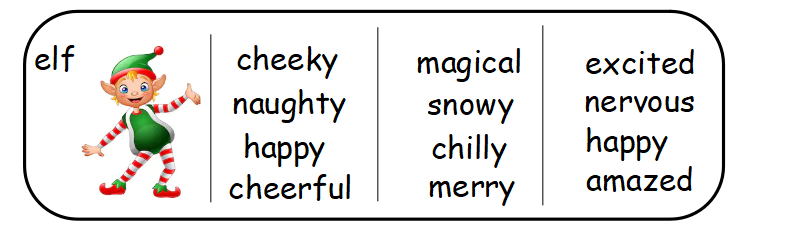 